Podczas ustalania oceny z plastyki szczególną uwagę zwraca się na wysiłek wkładany przez ucznia w wywiązywanie się z obowiązków wynikających ze specyfiki zajęć. Oprócz wiedzy i umiejętności równie ważna jest pozytywna postawa wobec przedmiotu. Składają się na nią: aktywne uczestnictwo w zajęciach, przynoszenie na lekcje odpowiednich materiałów i przyborów, przestrzeganie zasad BHP podczas posługiwania się narzędziami, efektywne gospodarowanie czasem przeznaczonym na ćwiczenia plastyczne, a także zachowywanie porządku w swoim miejscu pracy – zarówno podczas zajęć, jak i po ich zakończeniu. Nie bez znaczenia są też dobre wyniki osiągane w konkursach plastycznych, udział w szkolnych i pozaszkolnych uroczystościach.Oceny są jawne, a kryteria oceniania znane uczniom. Do najczęściej wskazywanych kryteriów należą: zgodność pracy z tematem lekcji, poprawność wykorzystanych układów kompozycyjnych, trafność doboru środków artystycznego wyrazu, umiejętność posługiwania się daną techniką plastyczną, pomysłowość w doborze materiałów i narzędzi, stosowanie niekonwencjonalnych, twórczych rozwiązań, oryginalność realizacji danego tematu oraz estetyka pracy (ostatnie kryterium nie dotyczy uczniów cierpiących na różne dysfunkcje).Uczeń jest przygotowany do lekcji, gdy posiada zeszyt i ma odpowiednie materiały do zajęć plastycznych (zapowiedziane min. z tygodniowym wyprzedzeniem). Jeśli uczeń nie posiada odpowiednich materiałów (np. ze względów finansowych rodziny) przynosi na zajęcia zamienniki umożliwiające wykonanie zbliżonej techniki plastycznej. Narzędzia pomiaru osiągnięć ucznia i sposoby oceniania wiadomości i umiejętności:zaangażowanie ucznia (przygotowanie do zajęć, gotowość podjęcia artystycznego wysiłku, udział w lekcji),działania praktyczne – aktywność plastyczna, kreatywność, ekspresja, wrażliwość, plastyczna,ocena prac plastycznych,od projektu do dzieła – projektowanie, pomysł, szkic,interpretacja plastyczna tematów, zgodność pracy z proponowanymi tematami ze szczególnym uwzględnieniem własnej wyobraźni twórczej,zapowiadane prace klasowe, kartkówki – dotyczące wiedzy o sztukach plastycznych i elementach historii sztuki,udział w konkursach plastycznych.Wymagania edukacyjneUczeńocena dopuszczającaI semestrRozwiązuje (samodzielnie bądź z pomocą nauczyciela) zadania plastyczne o niewielkim stopniu trudności, wykorzystując w stopniu minimalnym dostępne narzędzia pracy.Z pomocą nauczyciela:podaje nazwiska najwybitniejszych malarzy polskich,wskazuje podstawowe środki wyrazu plastycznego znajdujące się w najbliższym otoczeniu i je opisuje,wyjaśnia, czym jest skansen,podaje przykłady sztuki ludowej,krótko charakteryzuje sztukę współczesną,wymienia najważniejsze cechy poznanych kierunków sztuki nowoczesnej,wyjaśnia znaczenie niektórych z omówionych na lekcji terminów plastycznych,wymienia nazwy niektórych z poznanych dziedzin sztuki (współczesne formy: fotografika, film, instalacja, asamblaż,),wymienia podstawowe elementy warsztatu fotograficznego,tłumaczy, czym jest fotografia,wyjaśnia znaczenie podstawowych terminów związanych z fotografiąwykonuje fotografięwykonuje fotokolaż inspirowany twórczością dadaistów i surrealistów,tłumaczy, czym jest film,wyjaśnia znaczenie podstawowych terminów związanych z filmem,nazywa niektóre gatunki filmowe,podejmuje próby zastosowania elementów teorii w ćwiczeniach praktycznych,wykonuje zadania plastyczne o niewielkim stopniu trudności,utrzymuje w porządku swój warsztat pracy,stara się przestrzegać zasad BHP podczas działań na lekcji.ocena dopuszczającakońcoworocznaZ pomocą nauczyciela uczeń:podaje nazwiska najwybitniejszych malarzy polskich,podaje przykłady działań możliwych do zrealizowania w ramach performance’u,bierze udział w opracowaniu koncepcji projektu oraz w rozplanowaniu kolejnych działań,pracując w zespole, przygotowuje projekt artystyczno-edukacyjny,wykonuje zadania przydzielone mu w ramach projektu,tłumaczy, czym jest tworzenie z natury,wyjaśnia, czym są szkic i plener,definiuje portret, martwą naturę i pejzaż,nazywa elementy dzieła plastycznego (linia, punkt, kontur, plama, walor barwa, światłocień, technika, faktura, kształt, kompozycja, perspektywa),wskazuje podstawowe środki wyrazu plastycznego znajdujące się w najbliższym otoczeniu i je opisuje,wyjaśnia znaczenie niektórych z omówionych na lekcji terminów plastycznych,wymienia nazwy niektórych z poznanych dziedzin sztuki (, happening, performance),wskazuje środki przekazu należące do nowych mediów,wskazuje podstawowe narzędzia pracy plastyka i wykorzystuje je w minimalnym stopniu w swoich działaniach,podejmuje próby zastosowania elementów teorii w ćwiczeniach praktycznych,wykonuje zadania plastyczne o niewielkim stopniu trudności,utrzymuje w porządku swój warsztat pracy,stara się przestrzegać zasad BHP podczas działań na lekcji.ocena dostatecznaI semestrSpełnia wszystkie wymagania na ocenę dopuszczającą, a ponadto:określa rolę elementów plastycznych w swoim najbliższym otoczeniu,tłumaczy, czym są sztuka elitarna, sztuka popularna i sztuka ludowa,wskazuje główne różnice między sztuką elitarną, sztuką popularną i sztuką ludową,wymienia epoki w historii sztuki,wylicza nowe zjawiska w sztuce początku XX w.,określa, czym jest abstrakcja,wskazuje przykładowych twórców reprezentujących prądy nowoczesne oraz ich dzieła,z pomocą nauczyciela opisuje wybrane dzieło reprezentujące jeden z poznanych nurtów sztuki nowoczesnej,wykonuje pracę inspirowaną twórczością fowistów lub kubistów,wykonuje w wybranej technice plastycznej pracę inspirowaną sztuką elitarną, popularną albo ludową,tłumaczy znaczenie omówionych na lekcji terminów plastycznych,wymienia poznane podczas lekcji dziedziny sztuki,wyjaśnia, czym różni się fotografia artystyczna od fotografii użytkowej,wylicza rodzaje fotografii,podaje, jakie są zastosowania fotografii,odpowiada, kim jest fotografik,wymienia tematy fotografii,wskazuje środki wyrazu typowe dla fotografii,z pomocą nauczyciela opisuje wybrane dzieło fotograficzne,wymienia najważniejsze cechy dadaizmu i surrealizmu,wskazuje przykładowych twórców reprezentujących dadaizm i surrealizm oraz ich wybrane dzieła,z pomocą nauczyciela opisuje wybrane dzieło dadaizmu lub surrealizmu,odpowiada, czym jest plan filmowy,z pomocą nauczyciela opisuje wybrane dzieło filmowe,tworzy wypowiedź wizualną w wybranej technice plastycznej lub nagrywa krótki film,określa różnice między dziełami kina artystycznego a filmami komercyjnymi,wyjaśnia, czym są asamblaż, instalacja, wideoinstalacja,wymienia przykłady nietypowych materiałów wykorzystywanych w sztuce najnowszej,wylicza środki wyrazu typowe dla nowych form sztuki,wyjaśnia, czym są happening,stosuje w działaniach artystycznych różne narzędzia i podłoża,uczestniczy w dyskusjach o prezentowanych obiektach po zachęcie ze strony nauczyciela,stosuje się do zasad organizacji pracy, przynosi na lekcję odpowiednie materiały i narzędzia,aktywnie pracuje w grupie,utrzymuje w porządku swój warsztat pracy,przestrzega zasad BHP podczas działań plastycznych.ocena dostatecznaKońcoworocznaSpełnia wszystkie wymagania na ocenę dopuszczającą, a ponadto:opisuje elementy dzieła plastycznego,omawia role artysty i odbiorcy w happeningu i performansie,przedstawia, kim był Tadeusz Kantor,wymienia środki wyrazu typowe dla sztuki akcji,z pomocą nauczyciela opisuje wybrany happening lub wskazany performance,wyjaśnia, czym są media, nowe media i multimedia, wylicza główne rodzaje i przykładowe cechy dzieł sztuki nowych mediów,podaje wybrane narzędzia i techniki charakterystyczne dla sztuki nowych mediów,wymienia środki wyrazu typowe dla twórczości multimedialnej,z pomocą nauczyciela opisuje wybrane dzieło sztuki nowych mediów,odpowiada, dlaczego artyści inspirują się naturą,wymienia podstawowe typy rejestracji rzeczywistości w sztuce,z pomocą nauczyciela opisuje wybrane malarskie dzieło sztuki,wykonuje martwą naturę, pejzaż lub portret w wybranej technice plastycznej,omawia zrealizowane etapy projektu i działania przeprowadzone w ramach każdego z nich,tłumaczy znaczenie omówionych na lekcji terminów plastycznych,prowadzi zeszyt przedmiotowy,uczestniczy w dyskusjach o prezentowanych obiektach po zachęcie ze strony nauczyciela,stosuje się do zasad organizacji pracy, przynosi na lekcję odpowiednie materiały i narzędzia,aktywnie pracuje w grupie,utrzymuje w porządku swój warsztat pracy,przestrzega zasad BHP podczas działań plastycznych.ocena dobraI semestrSpełnia wszystkie wymagania na ocenę dostateczną, a ponadto: określa rolę elementów plastycznych w swoim najbliższym otoczeniu,podaje nazwiska najwybitniejszych malarzy polskich i zagranicznych,charakteryzuje sztukę elitarną, sztukę popularną i sztukę ludową,tłumaczy, czym zajmują się etnografia i etnologia,tłumaczy znaczenie terminów typowych dla fotografii,charakteryzuje fotografię jako dziedzinę sztuki,omawia rodzaje fotografii i wskazuje między nimi różnice,rozpoznaje typowe cechy wytworów dadaizmu i surrealizmu oraz wskazuje między nimi różnice,wyjaśnia znaczenie terminów typowych dla sztuki filmowej,charakteryzuje film jako dziedzinę sztuki,omawia rozwój form sztuki od ready made i przedmiotów znalezionych do asamblaży i instalacji,wskazuje różnice między asamblażem a instalacją,charakteryzuje pop-art i land art.,charakteryzuje najnowsze dziedziny sztuki,wymienia podobieństwa między techniką malarską a techniką fotograficzną,nazywa środki wyrazu artystycznego wykorzystywane w filmie (perspektywa, światło, kolor) oraz określa ich wpływ na atmosferę dzieła,stosuje elementy wiedzy teoretycznej w ćwiczeniach praktycznych,dobiera narzędzia i podłoża w zależności od charakteru i tematu wykonywanej pracy plastycznej, posługuje się właściwie przyborami i narzędziami plastycznymi,wykonuje prace plastyczne poprawne pod względem technicznym i estetycznym,określa rolę środków wyrazu, które zastosował w pracy plastycznej,prowadzi systematycznie zeszyt przedmiotowy,zachowuje koncentrację podczas lekcji, uczestniczy aktywnie w dyskusjach na temat prezentowanych obiektów,organizuje poprawnie swoje miejsce pracy oraz przynosi na lekcję odpowiednie materiały i narzędzia, efektywnie wykorzystuje czas przeznaczony na działalność twórczą,ocena dobrakońcoworocznaSpełnia wszystkie wymagania na ocenę dostateczną, a ponadto:określa rolę elementów plastycznych w swoim najbliższym otoczeniu,wskazuje różnice między happeningiem a performance’em,określa, czym sztuka akcji różni się od teatru,przedstawia specyfikę sztuki nowych mediów,omawia czynniki wpływające na odbiór prac artystycznych,tłumaczy podział na sztukę dawną i sztukę współczesną,wskazuje poznane środki plastyczne typowe dla poszczególnych dziedzin sztuki na wybranych przykładach,analizuje wybrane dzieła sztuki, stosując wiedzę zdobytą podczas lekcji,charakteryzuje poszczególne dziedziny sztuki,opisuje wybrane środki wyrazu plastycznego i przyporządkowuje je do określonej grupy elementów tworzących dzieło,wymienia cechy poszczególnych rodzajów kompozycji,określa sposób przedstawiania przestrzeni oraz rodzaje faktury zastosowane w dziele zaprezentowanym na oglądanej reprodukcji,rozpoznaje, jakimi narzędziami posłużył się twórca dzieła poznawanego w postaci reprodukcji,tłumaczy znaczenie poznanych terminów plastycznych, uzupełniając swoje definicje przykładami dzieł sztuki,rozróżnia rodzaje malarstwa ze względu na przedstawianą tematykę (portret, pejzaż, martwa natura, malarstwo historyczne, rodzajowe itd.),przedstawia specyfikę tworzenia z natury,wymienia cele ukazywania rzeczywistości w dziełach sztuki,opowiada o poszczególnych typach rejestracji natury,stosuje elementy wiedzy teoretycznej w ćwiczeniach praktycznych,dobiera narzędzia i podłoża w zależności od charakteru i tematu wykonywanej pracy plastycznej, posługuje się właściwie przyborami i narzędziami plastycznymi,wykonuje prace plastyczne poprawne pod względem technicznym i estetycznym,określa rolę środków wyrazu, które zastosował w pracy plastycznej,prowadzi systematycznie zeszyt przedmiotowy,zachowuje koncentrację podczas lekcji, uczestniczy aktywnie w dyskusjach na temat prezentowanych obiektów,organizuje poprawnie swoje miejsce pracy oraz przynosi na lekcję odpowiednie materiały i narzędzia, efektywnie wykorzystuje czas przeznaczony na działalność twórczą,ocena bardzo dobraI semestrSpełnia wszystkie wymagania na ocenę dobrą, a ponadto: dyskutuje na temat roli sztuki w życiu człowieka,wymienia nazwiska najwybitniejszych artystów polskich i zagranicznych (malarzy, rzeźbiarzy, architektów),wyjaśnia, czym jest etnodesign, i podaje przykłady inspiracji twórczością ludową w sztuce współczesnej i w swoim otoczeniu,podaje najważniejsze cechy twórczości z kolejnych epok w historii sztuki,omawia główne etapy ewolucji sztuki na przełomie XIX i XX w.,określa ramy czasowe każdego z nurtów sztuki nowoczesnej,rozpoznaje typowe wytwory z poszczególnych nurtów sztuki nowoczesnej i wskazuje między nimi różnice,wymienia przedstawicieli poszczególnych nurtów sztuki nowoczesnej i ich dzieła,omawia dzieła poszczególnych nurtów, uwzględniając ich tematykę i charakterystyczne dla nich środki wyrazu,wyjaśnia, kim byli formiści,wymienia środki wyrazu typowe dla fotografii i komentuje ich zastosowanie w wybranym dziele fotograficznym,wyjaśnia, czym są decydujący moment i mocne punkty w fotografii oraz na czym polega reguła trójpodziału,wymienia zasady kompozycji fotografii i stosuje je podczas wykonywania własnych zdjęć,wymienia przedstawicieli dadaizmu i surrealizmu i wskazuje ich dzieła,analizuje przykłady nowych technik i strategii artystycznych typowych dla dadaizmu i surrealizmu, wykonuje fotokolaż inspirowany twórczością dadaistów i surrealistów,omawia rozwój i przemiany filmu,wymienia środki wyrazu typowe dla filmu i komentuje ich zastosowanie w wybranym dziele filmowym,określa gatunek filmu na podstawie zaprezentowanego fragmentu,rozpoznaje typy planów filmowych,wskazuje związki kina z innymi dziedzinami sztuki,podaje środki wyrazu typowe dla nowych form sztuki i komentuje ich zastosowanie w wybranym dziele,wylicza różnice miedzy asamblażami a tradycyjnymi obrazami,zdobywa z różnych źródeł (Internet, lokalna prasa, dostępne książki) informacje na temat artystów tworzących w regionie,określa funkcje wybranych dzieł oraz wskazuje cechy wyróżniające je spośród innych tekstów kultury z danej epoki,posługuje się w swoich wypowiedziach podstawowymi terminami z poszczególnych dziedzin sztuki,bierze aktywny udział w dyskusji dotyczącej podobieństw i różnic między poszczególnymi dziedzinami sztuki,przestrzega praw autorskich,potrafi właściwie wykorzystać zdobytą wiedzę teoretyczną we własnej twórczości,operuje sprawnie wybraną techniką plastyczną,wykonuje oryginalne i pomysłowe prace zgodne z podanym tematem,wybiera technikę odpowiednią dla najlepszego wyrażenia tematu i analizuje ją pod kątem uzyskanych efektów plastycznych,tworzy prace, ujawniając bogatą wyobraźnię i zręcznie wykorzystując możliwości wyrazu stwarzane przez różnorodne środki plastyczne oraz fakturę podłoża,posługuje się biegle poszczególnymi środkami wyrazu plastycznego,dokonuje ekspresji uczuć i nastrojów w pracy plastycznej za pomocą odpowiednio dobranych środków plastycznych,analizuje własną pracę pod kątem zastosowanych środków wyrazu plastycznego,bierze udział w konkursach plastycznych przeprowadzanych na terenie szkoły lub poza nią,prowadzi zeszyt przedmiotowy systematycznie i estetycznie,jest aktywny podczas lekcji, z zaangażowaniem dyskutuje o prezentowanych obiektach,organizuje swoje miejsce pracy, przynosi na lekcję odpowiednie materiały i narzędzia, utrzymuje w porządku swój warsztat pracy zarówno podczas działań plastycznych, jak i po ich zakończeniu,ocena bardzo dobrakońcoworocznaSpełnia wszystkie wymagania na ocenę dobrą, a ponadto: dyskutuje na temat roli sztuki w życiu człowieka,wymienia nazwiska najwybitniejszych artystów polskich i zagranicznych (malarzy, rzeźbiarzy, architektów),wymienia środki wyrazu typowe dla sztuki akcji i komentuje ich zastosowanie w wybranej realizacji,wylicza różnice między performance’ami a happeningiem ,przygotowuje koncepcję akcji,przedstawia własne pomysły na projekt artystyczno-edukacyjny,aktywnie uczestniczy w zdefiniowaniu celów projektu oraz opracowaniu jego formuły,wykazuje inicjatywę w planowaniu poszczególnych działań,omawia rozwój i przemiany sztuki nowych mediów,wyjaśnia, czym są interaktywność, hipertekst, rzeczywistość wirtualna,charakteryzuje narzędzia i techniki typowe dla sztuki nowych mediów,opowiada o roli odbiorcy w sztuce nowych mediów,posługuje się różnorodnymi określeniami dotyczącymi formy prac artystycznych,analizując dzieła sztuki, stawia własne pytania i dzieli się subiektywnymi refleksjami,tłumaczy, czym są camera obscura i trompe-l’oeil,charakteryzuje odmiany martwej natury, pejzażu i portretu,zdobywa z różnych źródeł (Internet, lokalna prasa, dostępne książki) informacje na temat artystów tworzących w regionie,posługuje się w swoich wypowiedziach podstawowymi terminami z poszczególnych dziedzin sztuki,bierze aktywny udział w dyskusji dotyczącej podobieństw i różnic między poszczególnymi dziedzinami sztuki,porównuje wybrane dzieła plastyczne pod kątem użytych w nich środków wyrazu plastycznego,omawia elementy dzieła plastycznego (kompozycja, światłocień, perspektywa, barwa),świadomie korzysta z narzędzi sztuki nowych mediów (programy graficzne itp.) w swojej działalności twórczej,przestrzega praw autorskich,potrafi właściwie wykorzystać zdobytą wiedzę teoretyczną we własnej twórczości,operuje sprawnie wybraną techniką plastyczną,wykonuje oryginalne i pomysłowe prace zgodne z podanym tematem,wybiera technikę odpowiednią dla najlepszego wyrażenia tematu i analizuje ją pod kątem uzyskanych efektów plastycznych,tworzy prace, ujawniając bogatą wyobraźnię i zręcznie wykorzystując możliwości wyrazu stwarzane przez różnorodne środki plastyczne oraz fakturę podłoża,posługuje się biegle poszczególnymi środkami wyrazu plastycznego,dokonuje ekspresji uczuć i nastrojów w pracy plastycznej za pomocą odpowiednio dobranych środków plastycznych,analizuje własną pracę pod kątem zastosowanych środków wyrazu plastycznego,bierze udział w konkursach plastycznych przeprowadzanych na terenie szkoły lub poza nią,prowadzi zeszyt przedmiotowy systematycznie i estetycznie,jest aktywny podczas lekcji, z zaangażowaniem dyskutuje o prezentowanych obiektach,organizuje swoje miejsce pracy, przynosi na lekcję odpowiednie materiały i narzędzia, utrzymuje w porządku swój warsztat pracy zarówno podczas działań plastycznych, jak i po ich zakończeniu,ocena celującaI semestrSpełnia wszystkie wymagania na ocenę bardzo dobrą, a ponadto: wykazuje szczególne zainteresowanie sztukami plastycznymi,uzasadnia swoje upodobania estetyczne,omawia główne etapy ewolucji sztuki na przełomie XIX i XX w.,charakteryzuje sztukę abstrakcyjną,przedstawia specyfikę sztuki współczesnej,ciekawie opowiada, jak zmieniały się dzieła sztuki w ciągu wieków – co odróżnia współczesne dzieła od dzieł dawnych,omawia dzieło fotograficzne (wybrane samodzielnie lub wskazane przez nauczyciela), uwzględniając jego tematykę i charakterystyczne dla niego środki wyrazu,omawia dzieło filmowe (wybrane samodzielnie lub wskazane przez nauczyciela), uwzględniając jego tematykę i charakterystyczne dla niego środki wyrazu,omawia asamblaż i instalację (wybrane samodzielnie lub wskazane przez nauczyciela), uwzględniając tematykę tych dzieł i charakterystyczne dla nich środki wyrazu,gromadzi dodatkowe wiadomości związane z plastyką,orientuje się w wydarzeniach plastycznych odbywających się w kraju i na świecie (wystawy, konkursy, biennale),bierze czynny udział w zajęciach plastycznych,analizuje prezentowane obiekty pod kątem ich treści, formy i emocjonalnego oddziaływania,wykonuje prace dodatkowe dla uczniów chętnych będące uzupełnieniem treści poznanych na lekcji (opracowuje referaty traktujące o zagadnieniach poruszanych w literaturze przedmiotu, wykonuje pomoce dydaktyczne itp.),zdobywa nagrody na konkursach plastycznych,przygotowuje się systematycznie do zajęć,ocena celująca końcoworocznaSpełnia wszystkie wymagania na ocenę bardzo dobrą, a ponadto: wykazuje szczególne zainteresowanie sztukami plastycznymi,uzasadnia swoje upodobania estetyczne,gromadzi dodatkowe wiadomości związane z plastyką,omawia rozwój sztuki od działań dadaistów i surrealistów do happeningów i performance’ów,opowiada o twórczości Tadeusza Kantora,omawia happening i performance (wybrane samodzielnie lub wskazane przez nauczyciela), uwzględniając tematykę tych dzieł i charakterystyczne dla nich środki wyrazu,wymienia środki wyrazu typowe dla sztuki multimedialnej i komentuje ich zastosowanie w wybranej realizacji,wylicza różnice między dziełem sztuki nowych mediów a fotografią,omawia dzieło multimedialne (wybrane samodzielnie lub wskazane przez nauczyciela), uwzględniając jego tematykę i charakterystyczne dla niego środki wyrazu,tworzy wypowiedź wizualną z wykorzystaniem technik cyfrowych,przyjmuje rolę lidera grupy w pracach nad projektem,podczas realizacji projektu wykazuje się wiadomościami zdobytymi na lekcjach plastyki i innych zajęciach oraz wiedzą pozaszkolną,orientuje się w wydarzeniach plastycznych odbywających się w kraju i na świecie (wystawy, konkursy, biennale),bierze czynny udział w zajęciach plastycznych,analizuje prezentowane obiekty pod kątem ich treści, formy i emocjonalnego oddziaływania,wykonuje prace dodatkowe dla uczniów chętnych będące uzupełnieniem treści poznanych na lekcji (opracowuje referaty traktujące o zagadnieniach poruszanych w literaturze przedmiotu, wykonuje pomoce dydaktyczne itp.),zdobywa nagrody na konkursach plastycznych,wzorowo prowadzi zeszyt przedmiotowy,przygotowuje się systematycznie do zajęć,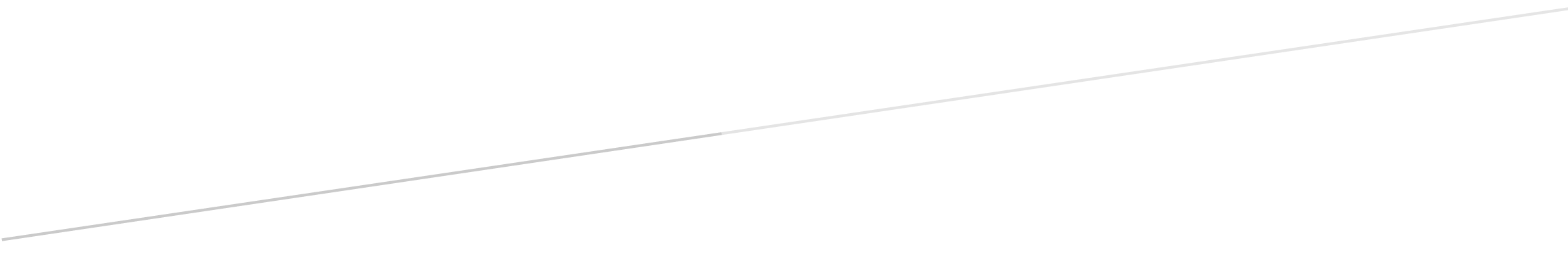 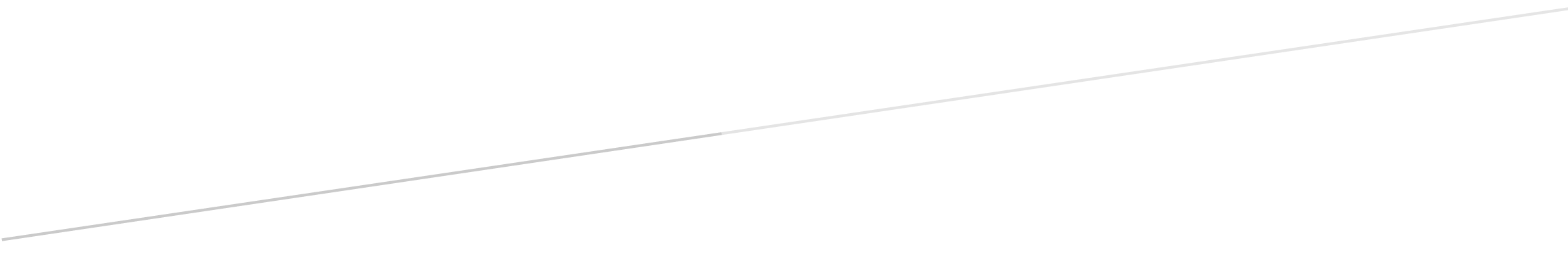 